           STUDENT HOUSING QUESTIONNAIRE 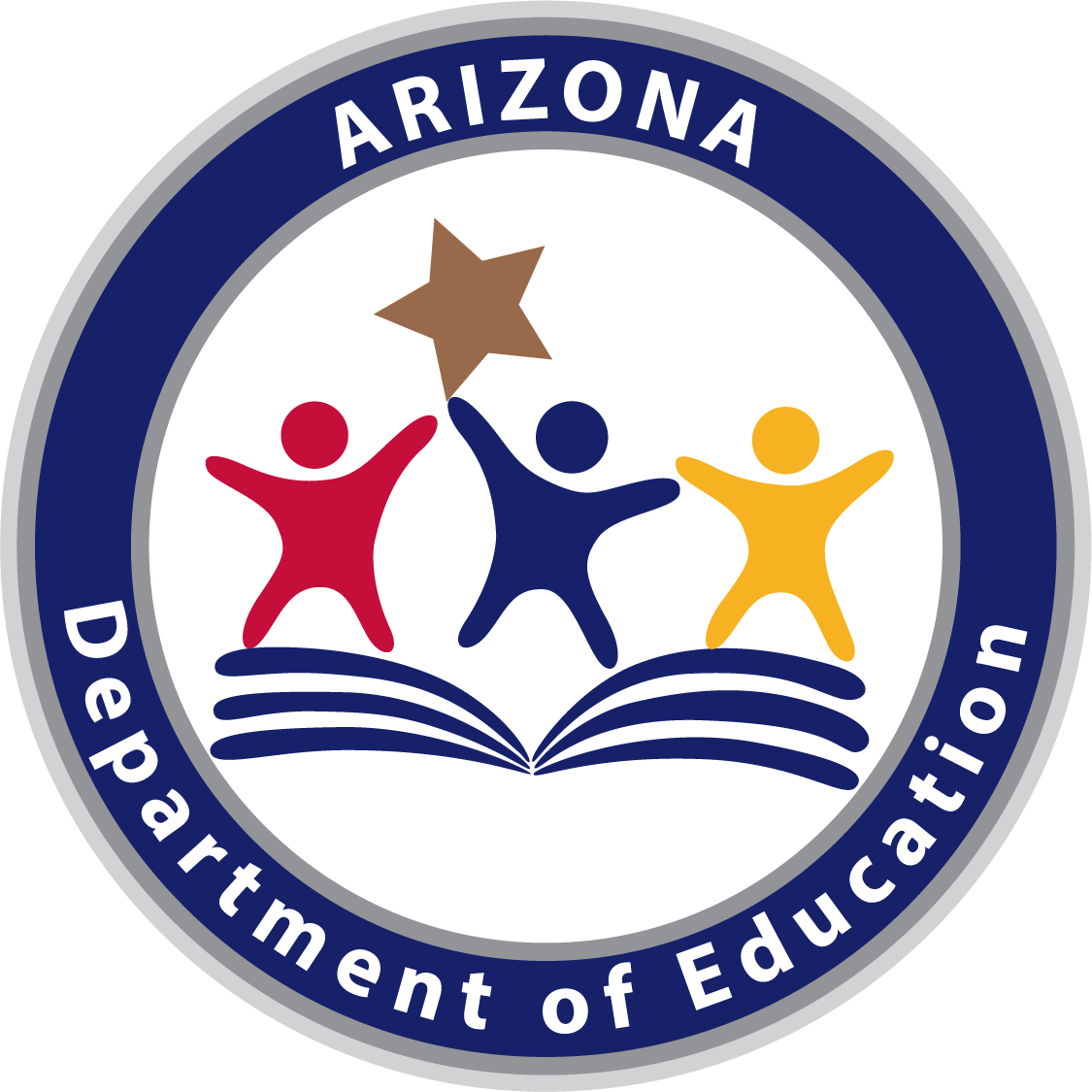 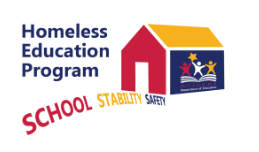 The information on this form is required to meet The Education for Homeless Children and Youth (EHCY) program, authorized under Title VII-B of the McKinney-Vento Homeless Assistance Act (42 U.S.C. 11431 et seq.), also known as the McKinney-Vento Act. Information on this form is confidential.  False claims about living situations may affect enrollment.Date: __________________ Last School attended: ________________________________________ Current Grade:_________Student Name:__________________________________________ Birth Date:________________ Do you have more children?         Yes     	No			  Address of where the student sleep last night: __________________________________________________________________Parent/Guardian/Adult Caring for Student: ________________________________________ Relationship: _________________Telephone:____________________________________ Email Address:_______________________________________________Is the student’s address a temporary living arrangement?  YES _____ NO_____NOTE: ** If You Checked NO, you many STOP here. Thank you. **If temporary, is this living arrangement due to loss of housing or economic hardship? YES _____ NO_____Please “X” all boxes below that best describes where the student sleeps at night, leave those blank that do not apply:___ In a place that does not have windows, doors, running water, heat, electricity, or is overcrowded.___ Staying with a friend or relative because of loss of housing, economic hardship or similar reason 	 (ex: eviction, foreclosure, fire, flood, lost job, divorce, domestic violence, kicked out by parents, ran away from home)___ In a shelter or transitional housing program (name of shelter or program):_______________________________________________ In an unsheltered location such as: Tent, Car/Truck/Van, abandoned building, streets, campground, park, bus/train station, or another similar place.___ In a hotel/motel (Name of hotel/motel):___________________________________________________________________ With an adult that is not a parent or legal guardian, or alone without a parent.___ None of the above (Please explain): ___________________________________________________________________________________________________________List all other children that stay in the same placeThe undersigned certified that the information provided above is accurate.Signature of Person Providing Information				   		DateParent/Legal Guardian/Caregiver/Unaccompanied StudentFor School Use OnlyHousing type-Check all that apply and date:___ Sheltered ___ Doubled-up ___ Unsheltered/FEMA/Substandard __ Hotel/motel1)Unaccompanied youth: YES__ NO__                    2) Transportation needed: YES___ NO___Do not make copies of this form.  If Section B is selected, please mail form to LEA Homeless Education Liaison.  A copy should not be placed in the student’s cumulative file.  School Personnel Who Enrolled the Student:_____________________________________________________________________________Last NameFirst NameGradeSchoolDistrict